МКОУ Врачовская начальная школа – детский садКонспект                                                                       Провела: Буякова В.Н.2015 г.Цель: уточнение и закрепление представлений о признаках Весны, выявить простейшие причинно- следственные связи. Задачи: Образовательные: активизировать словарь по теме «Весна», учить устанавливать причинно - следственные связи, продолжать учить составлять предложение на основе картинок – символов, создавать нужный пейзаж, Развивающие: развивать наблюдательность, интерес к окружающей природе, активность, внимание, речевое дыхание, развивать зрительное восприятие, слуховое и зрительное внимание, развивать эстетическое восприятие красоты природы. Воспитательные: воспитывать у детей чувства любви к природе, воспитывать умение внимательно слушать, дополнять ответы, формировать умение работать в коллективе. Оборудование: Мнемотаблица «Весна», картинки на тему «Весна», магнитофон, клей, разноцветные скорлупки яиц, грачи (оригами, подснежники. Заранее вырезанные: солнце, облака. Ход нод:Воспитатель: Добрый день всем! У меня сегодня хорошее настроение. А какое настроение у вас? Дети: Отличное! Воспитатель: Какое сейчас время года? Дети: ВЕСНА! Воспитатель: Дети давайте подойдем к окошку и посмотрим на улицу, как прекрасна природа весной! Сколько радости приносит она людям! Весну издавна любил народ. Называли её весна - красна. А знаете почему? Потому что вся природа просыпается весной, после зимних холодов. Появляется зелёная травка, первые цветы, прилетают птицы грачи, скворцы, жаворонки и др. Март называют Протальник (от слова проталины, потому что начинает таять снег, и образуются первые проталины. Апрель - Снегогон, потому, что быстро, разливаясь ручьями тает снег. Вот кое - где уже появляется зелёная травка. Амай Травень потому что всюду появляется трава и тянутся к солнцу молодые листья. Прислушайтесь, как гуляет ветерок. Он ещё очень слабенький. Давайте поможем ветерку, подуем на ладошки (развитие речевого дыхания) .- Как шумит ветерок? - Ш-Ш-Ш- А в травке зашевелились первые весенние жучки. Как жучки жужжат? – Ж-Ж-ЖУмнички! Ой, ребята посмотрите, на полу стоит ларец! Как же он здесь очутился? Наверное он волшебный! Как вы думаете, что в нем? Давайте откроем и тогда узнаем. Дети: Да! Воспитатель: Там же карта! Здесь нарисованы указатели, нам нужно пройти испытания и тогда мы найдем сюрприз. Отправимся в путешествие? Дети: Да! Воспитатель: Начинаем наше путешествие (включается музыка). И вот первая станция «Путаница».Посмотрим, а вы с зимой весну не перепутаете? Зима ушла, а весна…. (пришла) Зимой медведь и ежик спят, а весной … .(просыпаются) Зима холодная, а весна -(теплая) Зимой солнце морозит, а весной … (греет) Зимой идет снег, а весной… (дождь) Зимой надевают шубы, а весной (куртки) .Воспитатель: Молодцы, ребята, все правильно. Физкультминутка Подвижная игра «ВЕСНЯНКА. Солнышко, солнышко (дети идут по кругу, взявшись за руки) Золотое донышкоГори, гори ясноЧтобы не погасло. Побежал в саду ручей (дети бегут по кругу) Прилетело сто грачей («летят» по кругу) А сугробы тают, тают (медленно приседают) И цветочки подрастают (тянутся на цыпочках, руки вверх) .Молодцы, ребята, какие замечательные солнечные цветочки расцвели в нашей группе. Посмотрели друг на друга и улыбнулись. И вот мы оказались на следующей станции «Собирайка». Делимся на 3 команды и собираем пазлы: МАРТ, АПРЕЛЬ, МАЙ. Какие вы быстрые, как вы быстро справились! Мы эту станцию прошли, но что ждет нас впереди (включается музыка? Следующая станция «Загадочная»! Встанем на полянку в круг, Чтоб загадки отгадать. Чтоб ответить правильноНеобходимо слушать внимательно! Загадки:1. Тает снежок, Ожил лужок, День прибывает, Когда это бывает? (Весной) А сейчас нам загадают загадки Софья, Диана, Алиса:2. Дует тёплый южный ветер, Солнышко всё ярче светит. Снег худеет, мякнет, тает, Грач горластый прилетает. Что за месяц? Кто узнает? Дети: Март! 3. Яростно река ревётИ разламывает лёд. В домик свой скворец вернулся, А в лесу медведь проснулся. В небе жаворонка трель. Кто же к нам пришёл? Дети: Апрель! 4. Зеленеет даль полей, Запевает соловей, В белый цвет оделся сад, Пчёлы первые летят. Гром грохочет. Угадай, Что за месяц это? Дети: Май! 5. Значит сколько весенних месяцев (3) 6. Какие? Хором: Март, апрель и май - их не забывай. 7. Что весной греет, светит, припекает? (Солнце) 8. Что весной бежит, журчит, поёт (ручеёк) 9. Участок земли, где растаял снег? (проталина) .Повторение, закрепление, обобщение материала. Воспитатель: Дети, посмотрите на эту мнемотаблицу что вы по ней можете рассказать? Наступила весна. Солнце пригревает сильнее и становится тепло. На улице тает снег и образуются проталины. Проснулись после зимней спячки медведь и еж. Девочки и мальчики пускают кораблики по воде. На деревьях распускаются первые почки. Из жарких стран прилетают птицы. - Молодцы! Воспитатель: И вот наша последняя станция – «Портрет весны». (На листе ватмана, используя ранее вырезанные цветы, облако, солнце, составить портрет весны) .Наконец-то мы дошли до нашего сюрприза, а вот и он наш волшебный ларец! А что же внутри? А внутри волшебные конфеты. Каждый пусть возьмет себе конфету и положит ее в ладошку. Закройте глазки и загадайте свое желание. Подумайте, чего бы вам хотелось больше всего на свете и ваши мечты исполнятся! 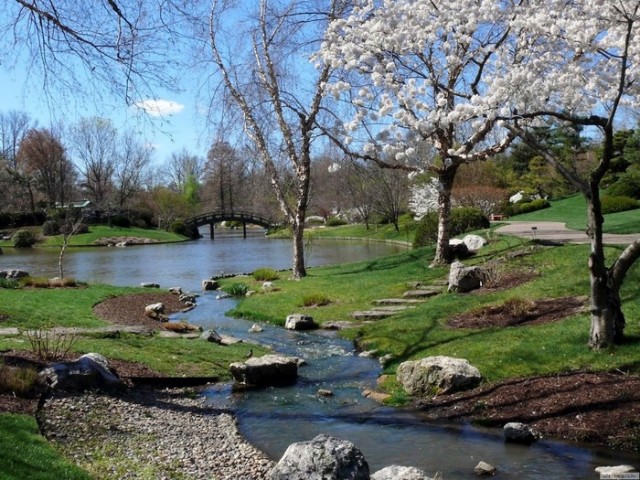 